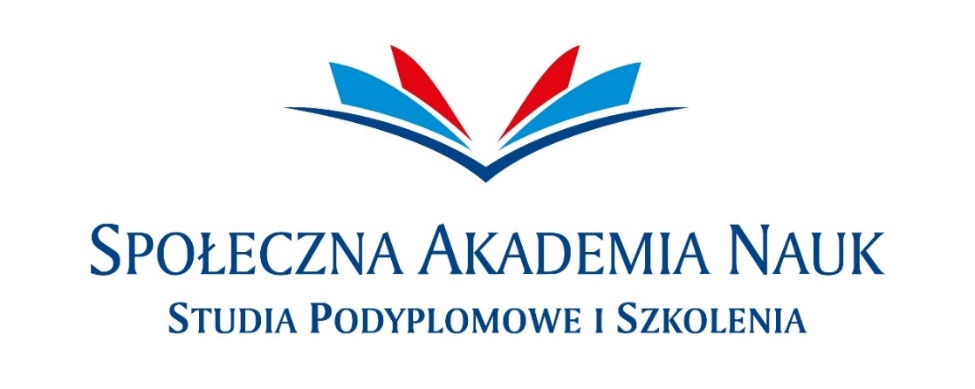 OPINIA DOTYCZĄCA STUDIÓW PODYPLOMOWYCH 
BHP- BEZPIECZEŃSTWO I HIGIENA PRACYwpisz swoją opinięwstaw małą miniaturkę swojego zdjęciaWyrażam zgodę na udostępnienie mojej opiniiWpisz swoje imię i nazwiskoPodpisz się niebieskim długopisem